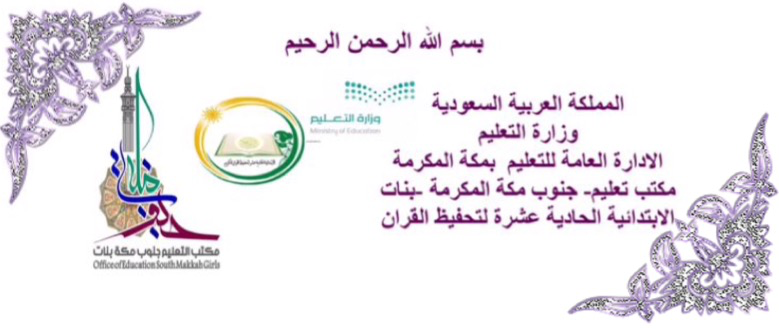 سجل تحضيرمادة  الجميلة لغتنا الصف الرابع الفصل الدراسي الأول لعام١٤٤١اعداد المعلمة أم عبدالله بن عمر أ منى العجاجي   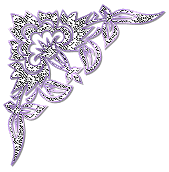 الأسس العامة التي يقوم عليها التعليم بالمملكة العربية السعودية:1- الإيمان بالله ربّا وبالإسلام دينا وبمحمد صلى اللّه عليه وسلم نبيًّا و ر سو لاً.2- التصور الإسلامي الكامل للكون والإنسان والحياة، وأن الوجود كله خاضع لما سنَّه الله تعالى، ليقوم كل مخلوق بوظيفته دون خلل أو اضطراب.3- الحياة الدنيا مرحلة إنتاج وعمل، يستثمر فيها المسلم  طاقاته عن  إيمان وهدى للحياة الأبدية الخالدة في الدار الآخرة، فاليوم عمل ولا حساب، وغداً حساب ولا عمل.4- الرسالة المحمدية هي المنهج الأقوم للحياة الفاضلة التي تحقق السعادة لبني الإنسان، وتنقذ البشرية ممَّا تردت فيه من فساد وشقاء.5- المثل العليا التي جاء بها الإسلام لقيام حضارة  إنسانية رشيدة  بناءة تهتدي برسالة محمد صلى الله عليه وسلَّم، لتحقيق العزَّة في الدنيا، والسعادة في الدار الآخرة.6- الإيمان بالكرامة الإنسانية التي قررها القرآن الكريم وأناط  بها القيامِ بأمانة الله في الأرض(وَلَقَد كرمنا بَنِى َءَادَمَ و حملناهم  في البر  والبحر ورَزَقْناهُم مِّن  اَلطَّيباتِ وَفَضَلناهم ْعَلى  كثِير مِّمَّن خلقنَا تفضيلا ). " سورة الإسراء، الآية: 707- فرص النمو مهيَّأة أمام الطالب للمساهمة في تنمية المجتمع الذي يعيش فيه، ومن ثم الإفادة من هذه التنمية التي شارك فيها.8- تقرير حق الفتاة في التعليم بما يلائم فطرتها ويعدها لمهمتها في الحياة على أن يتم هذا بحشمة ووقار، وفي ضوء شريعة الإسلام، فإن النساء شقائق الرجال.9- طلب العلم فرض على كل فرد بحكم الإسلام، ونشره وتيسيره في المراحل المختلفة واجب على الدولة بقدر وسعها وإمكانياتها.10-  العلوم الدينية أساسية في جميع سنوات التعليم الابتدائي والمتوسط والثانوي بفروعه، والثقافة الإسلامية مادة أساسية في جميع سنوات التعليم العالي.11-  توجيه العلوم والمعارف بمختلف أنواعها وموادهامنهجاً  وتأليفا وتدريسا وجهة إسلامية في معالجة قضاياها والحكم على نظرياتها وطرق استثمارها، حتى تكون منبثقة من الإسلام، متناسقة مع التفكير الإسلامي السديد.12-  الاستفادة من جميع أنواع المعارف الإنسانية النافعة على ضوء الإسلام، للنهوض بالأمة ورفع مستوى حياتها، فالحكمة ضالة المؤمن أنى وجدها فهو أولى الناس بها.13-  التناسق المنسجم مع العلم والمنهجية التطبيقية (التقنية) باعتبارهما  من أهم  وسائل التنمية الثقافية والاجتماعية والاقتصادية والصحية، لرفع مستوى أمتنا وبلادنا، والقيام بدورنا في التقدم الثقافي العالمي.14-  ربط التربية والتعليم في جميع المراحل بخطة التنمية العامة للدولهّ.15-  التفاعل الواعي مع التطورات الحضارية العالمية فيميادين العلوم والثقافة والآداب ، بتتبعها والمشاركة فيها، وتوجيهها بما يعود على المجتمع والإنسانية بالخير والتقدم.16-  الثقة الكاملة بمقومات الأمة الإسلامية وأنها خير أمَّة أُخرجت للناس، والإيمان بوحدتها على اختلاف أجناسها وألوانها وتباين ديارها (إِنَّ هَذه  أُمَّتُكُم أُمَّةَ وَحِدَةُ وَأَنَأ ربكم فاعبدون )  سورة ا لأنبياء، 1لآية: 92،.17-  ا لارتباط الوثيق بتاريخ أُمتنا وحضارة ديننا الإسلامي، و ا لإفادة من سير أسلافنا، ليكون ذلك نبراساً لنا في حاضرنا ومستقبلنا.18-  التضامن الإسلامي في سبيل جمع كلمة المسلمين وتعاونهم ودرء الأخطار عنهم.19- احترام الحقوق العامة التي كفلها الإسلام وشرع حمايتهاحفاظاً على الأمن، وتحقيقاً لاستقرار المجتمع المسلم في: الدين، و النفس، والنسل، و العرض، والعقل، والمال.20-  التكافل الاجتماعي بين أفراد المجتمع: تعاوناً، ومحبة، وإخاء، وإيثاراً للمصلحة العامة على المصلحة الخاصة.21-  النصح المتبادل بين الراعي والرعية بما يكفل الحقوق والواجبات، وينمي الولاء والإخلاص.22-  شخصية المملكة العربية السعودية متميزة بما خصها اللّه به من حراسة مقدسات الإسلام  وحفاظها على مهبط الوحي واتخاذها الإسلام عقيدة وعبادة وشريعة ، ودستور  حياة ، واستشعار  مسؤولياتها العظيمة في قيادة البشرية بالإسلام وهدايتها إلى الخير . 23- الأصل هو أن اللغة العربية لغة التعليم في كافة مواده وجميع مراحله إلا ما اقتضت الضرورة تعليمه بلغة أُخرى.24-  الدعوة إلى الإسلام في مشارق الأرض ومغاربها بالحكمة والموعظة الحسنة من واجبات الدولة والأفراد، وذلك هداية للعالمين، وإخراجاَ لهم من الظلمات إلى النور، وارتفاعا بالبشر في مجال العقيدة إلى مستوى الفكر الإسلامي.25-  الجهاد في سبيل اللّه فريضة محكمة، وسنة متبعة، وضرورة قائمة، وهو ماض إلى يوم القيامة.26-  القوة في أسمى صورها وأشمل معانيها: قوة العقيدة، وقوَّة الخلق، وقوة الجسم (فالمؤمن القوي خير وأحب إلى الله من المؤمن الضعيف، وفي كل خير".غاية التعليم وأهدافه :غاية التعليم فهم الإسلام فهما صحيحا متكاملاً، وغرس العقيدة الإسلامية ونشرها، وتزويد الطالب بالقيم والتعاليم الإسلامية وبالمثل العليا، وإكسابه المعارف والمهارات المختلفة، وتنمية الاتجاهات السلوكية البناءة، وتطوير المجتمع اقتصاديا واجتماعيًّا وثقافيا، وتهيئة الفرد ليكون عضواً نافعا في بناء مجتمعه.الأهداف الإسلامية العامة التي تحقق غاية التعليم :1-  تنمية روح الولاء لشريعة الإسلام، وذلك بالبراءة من كل نظام أو مبدأ يخالف هذه الشريعة، واستقامة الأعمال والتصرفات وفق أحكامها العامة الشاملة.2- النصيحة لكتاب الله وسنة رسوله بصيانتهما، ورعاية حفظهما، وتعهد علومهما، والعمل بما جاء فيهما.3-  تزويد الفرد بالأفكار والمشاعر والقدرات اللازمة لحمل رسالة الإسلام.4-  تحقيق الخلق القرآني في المسلم والتأكيد على الضوابط الخلقية لاستعمال المعرفة "إنَّما بُعثتُ لأتمّم مكارِمَ الأخْلاقِ ".5-  تربية المواطن المؤمن ليكون لبنة صالحة في بناء أُمته، ويشعر بمسؤولياته لخدمة بلاده والدفاع عنها.6-  تزويد الطالب بالقدر المناسب من المعلومات الثقافية والخبرات المختلفة التي تجعل منه عضواً عاملا  في المجتمع.7-  تنمية إحساس الطلاب بمشكلات المجتمع الثقافية والاقتصادية والاجتماعية، وإعدادهم للإسهام في حلها.8-  تأكيد كرامة الفرد وتوفير الفرص المناسبة لتنمية قدراته حتى يستطيع المساهمة في نهضة الأمة.9-  دراسة ما في هذا الكون الفسيح عن عظيم الخلق، وعجيب الصنع، واكتشاف ما ينطوي عليه في أسرار قدرة الخالق للاستفادة منها وتسخيرها لرفع كيان الإسلام لما وإعزاز أمته.10-  بيان الانسجام التام بين العلم والدين في شريعة الإسلام، فإن الإسلام دين ودنيا، والفكر الإسلامي يفي بمطالب الحياة البشرية في أرقى صورها في كل عصر.11-  تكوين الفكر الإسلامي المنهجي لدى الأفراد، ليصدروا عن تصور إسلامي موحد فيما يتعلق بالكون والإنسان والحياة، وما يتفرع عنها من تفصيلات.12- رفع مستوى الصحة النفسية بإحلال السكينة في نفس الطالب،وتهيئة الجو المدرسي المناسب .13-  تشجيع وتنمية روح البحث والتفكير العلميين، وتقوية القدرة على المشاهدة والتأمل، وتبصير الطلاب بآيات اللّه في الكون وما فيه، وإدراك حكمة اللّه في خلقه لتمكين الفرد من الاضطلاع بدوره الفعال في بناء الحياة الاجتماعية وتوجيهها توجيهاً سليما.14-  الاهتمام بالإنجازات العالمية في ميادين العلوم والآداب والفنون المباحة، وإظهار أن تقدم العلوم ثمرة لجهود الإنسانية عامة، و إبراز ما أسهم به أعلام الإسلام في هذا المجال، وتعريف الناشئة برجالات الفكر الإسلامي، وتبيان نواحي اَلابتكار في آرائهم وأعمالهم في مختلف الميادين العلمية والعملية.15-  تنمية التفكير الرياضي والمهارات الحسابية، والتدرب على استعمال لغة الأرقام والإفادة منها في المجالين العلمي والعملي.16-  تنمية مهارات القراءة وعادة المطالعة سعياً وراء زيادة المعارف.17-  اكتساب القدرة على التعبير الصحيح في التخاطب والتحدث والكتابة بلغة سليمة وتفكير منظَّم.18-  تنمية القدرة اللغوية بشتى الوسائل التي تغذي اللغة العربية، وتساعد على تذوقها وإدراك نواحي الجمال فيها أسلوبا وفكرة.19-  تدريس التاريخ دراسة منهجية مع استخلاص العبرة منه، وبيان وجهة نظر الإسلام فيما يتعارض معه، وإبراز المواقف الخالدة في تاريخ الإسلام وحضارة أمته، حتى تكون قدوة لأجيالنا المسلمة، تولد لديها الثقة والإيجابية.20-  تبصير الطلاب بما لوطنهم من أمجاد إسلامية تليدة، وحضارة عالمية إنسانية عريقة، ومزايا جغرافية وطبيعية واقتصادية، وبما لمكانته من أهمية بين أمم الدنيا.21-  فهم البيئة بأنواعها المختلفة، وتوسيع آفاق الطلاب بالتعرف على مختلف أقطار العالم وما يتميز به كل قطر من إنتاج وثروات طبيعية، مع التأكيد على ثروات بلادنا ومواردها الخام، ومركزها الجغرافي، والاقتصادي، ودورها السياسي القيادي في الحفاظ على ا لإسلام، والقيام بواجب دعوته، وإظهار مكانة العالم الإسلامي، والعمل على ترابط أمته. 22- تزويد الطلاب بلغة أخرى من اللغات الحية على الأقل، بجانب لغتهم ا لأصلية، للتزود من العلوم والمعارف والفنون والابتكارات النافعة، والعمل على نقل علومنا ومعارفنا إلى المجتمعات الأخرى وإسهاما في نشر الإسلام وخدمة الإنسانية.23-  تعويد الطلاب العادات الصحية السليمة، ونشر الوعي الصحي.24-  إكساب الطلاب المهارات الحركية التي تستند إلى القواعد الرياضيةْ والصحية لبناء الجسم السليم، حتى يؤدي الفرد واجباته في خدمة دينه ومجتمعه بقوة وثبات.25-  مسايرة خصائص مراحل النمو النفسي للناشئين في كل مرحلة، ومساعدة الفرد على النمو السوي: روحيًّا، وعقليا، وعاطفيًّا، واجتماعيًّا، والتأكيد على الناحية الروحية الإسلامية بحيث تكون هي الموجه الأول للسلوك الخاص والعام للفرد والمجتمع.26-  التعرف على الفروق الفردية بين الطلاب توطئة لحسن توجيههم، ومسا عدتهم على النمو وفق قدراتهم واستعداداتهم  وميولهم.27-  العناية بالمتخلفين دراسيًّا، والعمل على إزالة ما يمكن إزالته من أسباب هذا التخلف، ووضع برامج خاصة دائمة ومؤقتة وفق حاجاتهم.28-  التربية الخاصة والعناية بالطلاب المعوقين جسميًّا أوعقليُّا، عملاً بهدي الإسلام الذي يجعل التعليم حما مشاعا بين جميع أبناء الأمة.29- الاهتمام باكتشاف الموهوبين ورعايتهم، وإتاحة الإمكانيات والفرص المختلفة لنمو مواهبهم في إطار البرامج العامة، وبوضع برامج خاصة.30-  تدريب الطاقة البشرية اللازمة، وتنويع التعليم مع الاهتمام الخاص بالتعليم المهني.٣١-- غرس حب العمل في نفوس الطلاب، والإشادة به في سائر صوره، والحض على إتقانه والإبداع فيه، والتأكيد على مدى أثره في بناء كيان الأمة، ويستعان على ذلك بما يلي:أ- تكوين المهارات العلمية والعناية بالنواحي التطبيقية في المدرسة، بحيث يتاح للطالب الفرصة للقيام بالأعمال الفنية اليدوية، والإسهام  في الإنتاج، وإجراء التجارب في المخابر والورش والحقول.ب- دراسة الأسس العلمية التي تقوم عليها الأعمال المختلفة، حتى يرتفع المستوى الآلي لإنتاج إلى مستوى النهوض والابتكار.32- إيقاظ روح الجهاد الإسلامي لمقاومة أعدائنا، واسترداد حقوقنا، واستعادة أمجادنا، والقيام بواجب رسالة الإسلام.33- إقامة الصلات الوثيقة التي تربط بين أبناء الإسلام وتبرز وحدة أمته.المرحلة الابتدائية هي : القاعدة التي يرتكز عليها إعداد الناشئين للمراحل التالية من حياتهم، وهي مرحلة عامة تشمل أبناء الأمة جميعا، وتزويدهم بالأساسيات من العقيدة الصحيحة، والاتجاهات السليمة، والخبرات والمعلومات والمهارات.  أهداف المرحلة الابتدائية بالمملكة العربية السعودية :1-  تعهد العقيدة الإسلامية الصحيحة في نفسه الطفل ورعايته بتربية إسلامية متكاملة، في خلقه، وجسمه، وعقله، ولغته، وانتمائه إلى أمة الإسلام.2-  تدريبه على إقامة الصلاة، وأخذه بآداب السلوك والفضائل.3-  تنمية المهارات الأساسية المختلفة وخاصة المهارة اللغوية، والمهارة العددية، والمهارات الحركية.4-  تزويده بالقدر المناسب من المعلومات في مختلف ا لموضوعات.5-  تعريفه بنعم الله عليه في نفسه، وفي بيئته الاجتماعية والجغرافية، ليحسن استخدام النِّعَم، وينفع نفسه وبيئته.6-  تربية ذوقه البديعي، وتعهد نشاطه الابتكاري، وتنمية تقدير العمل اليدوي لديه.7-  تنمية وعيه ليدرك ما عليه من الواجبات وماله من الحقوق، في حدود سنِّه وخصائص المرحلة التي يمر بها، وغرس حب وطنه، والإخلاص لولاة أمره.8-  توليد الرغبة لديه في الازدياد من العلم النافع والعمل الصالح، وتدريبه على الاستفادة من أوقات فراغه.9- إعداد الطالبلما يلي هذه المرحلة من مراحل حياته.  المراجع :* سياسة التعليم في المملكة العربية السعودية، الطبعة الرابعة 1416هـ*  سياسة التعليم في المملكة العربية السعودية بين الأصالة والمعاصرة ، الدكتور علي الألمعي ، 1430هـ، الدار العربية للعلوم * نظام التعليم في المملكة العربية السعودية ، الدكتور عبدالعزيز السنبل وآخرون ،1429هـ  دار الخريجي للنشر والتوزيع .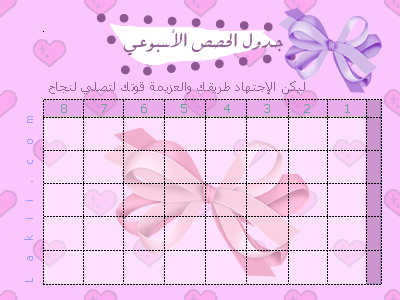 غف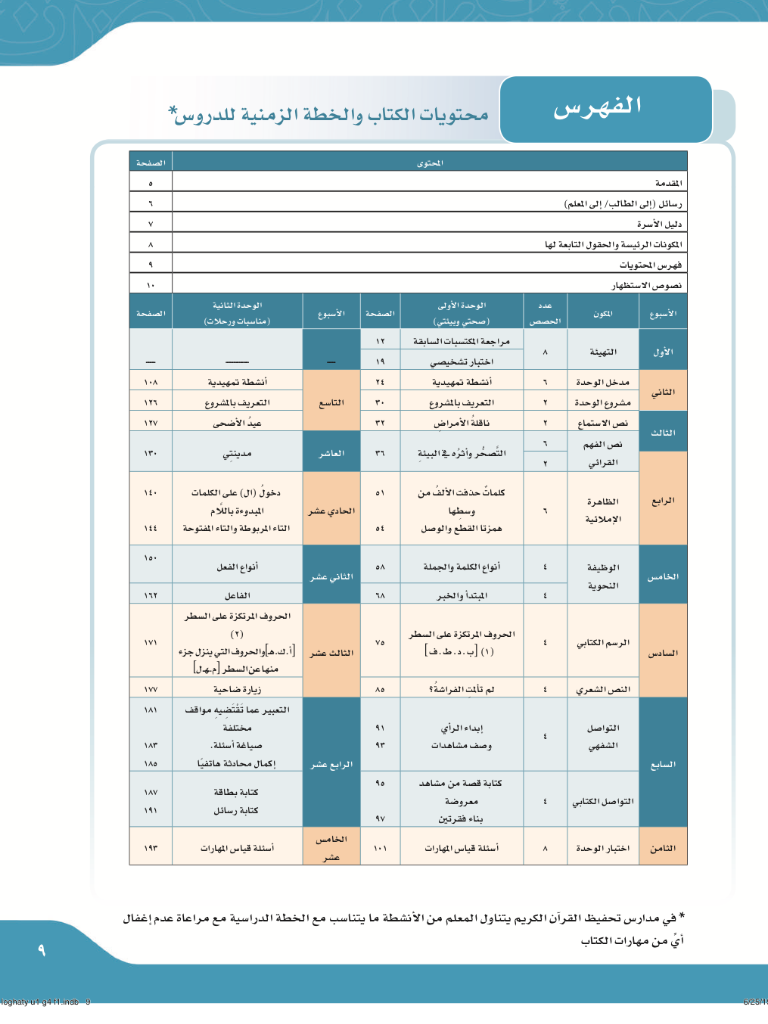 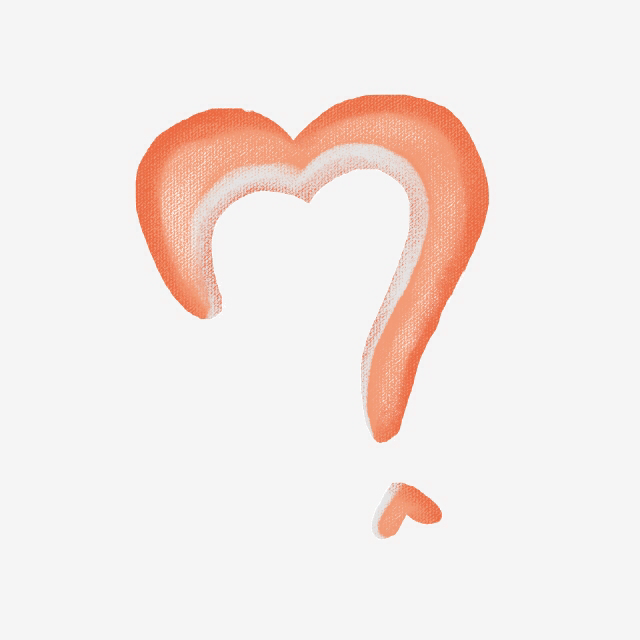 الأهداف الخاصة لتدريس وحدة "صحتي "ه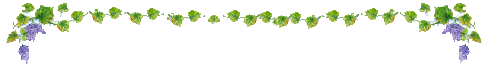 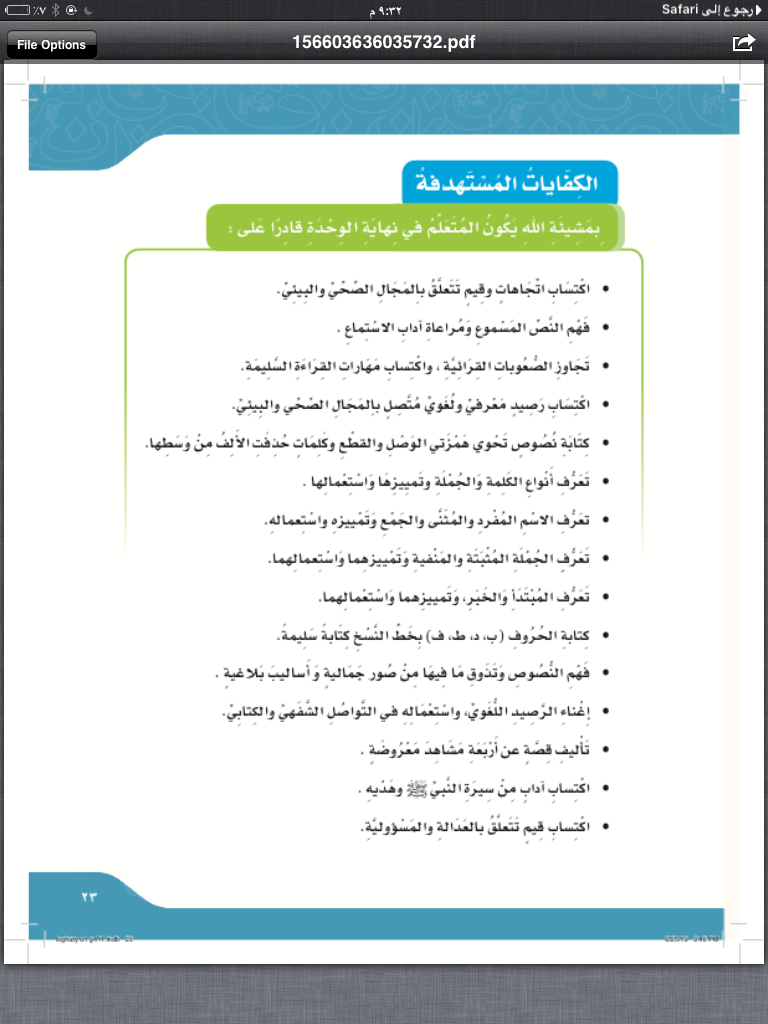 ع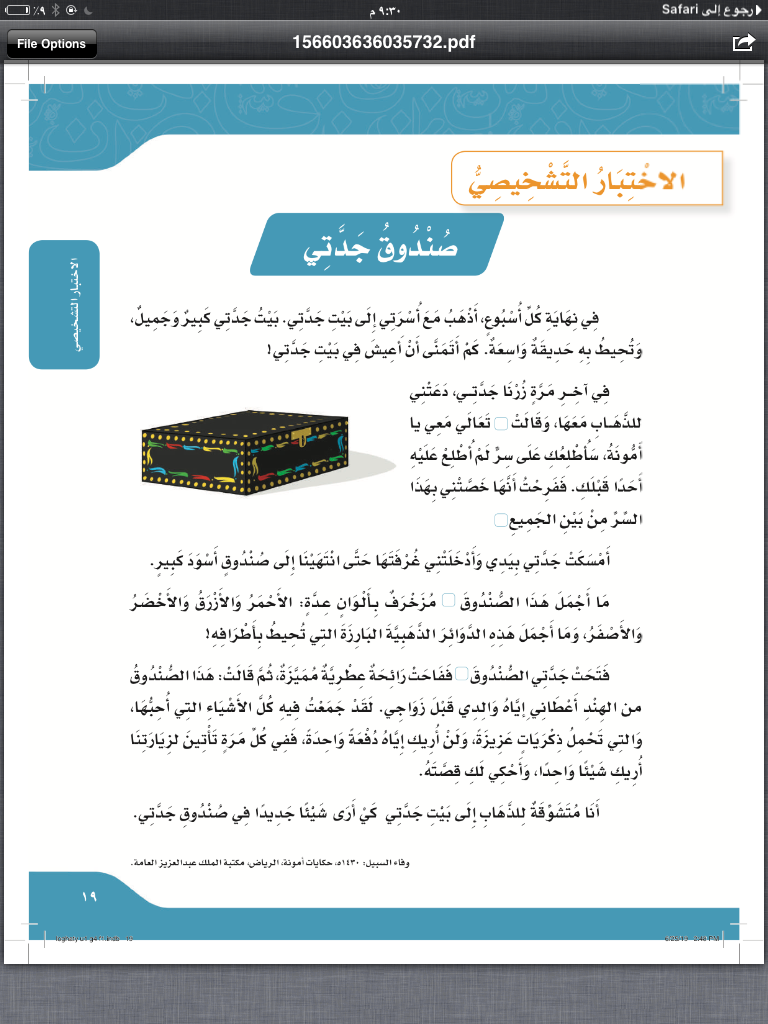 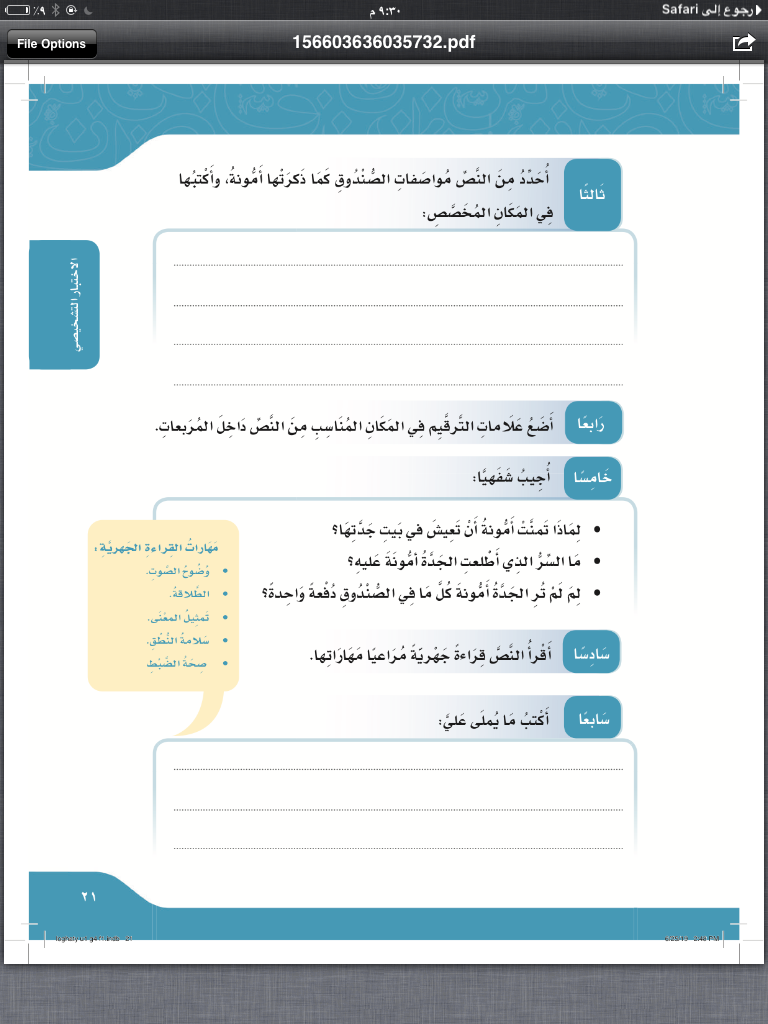 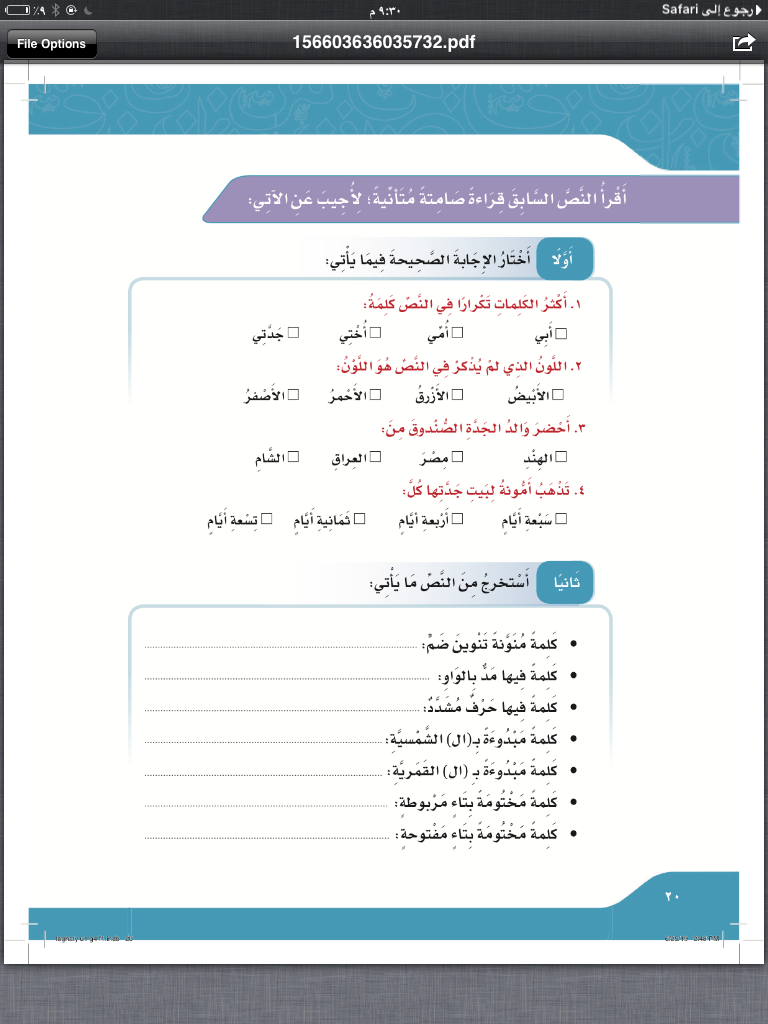 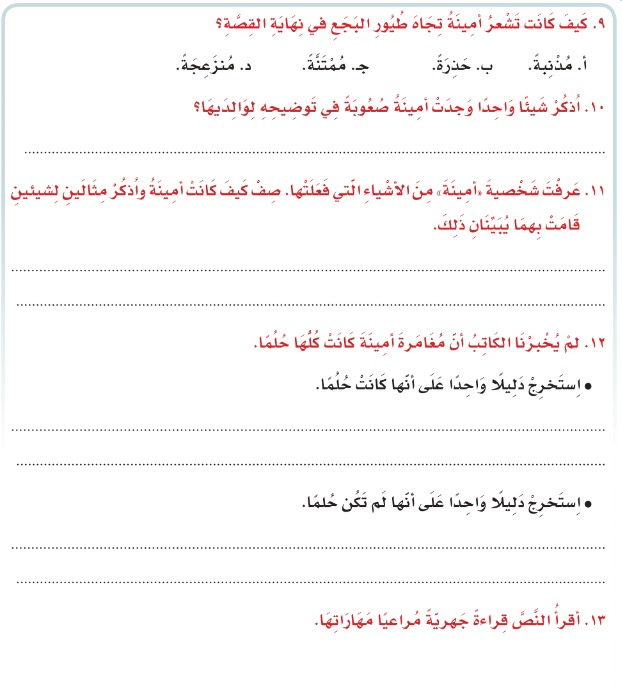 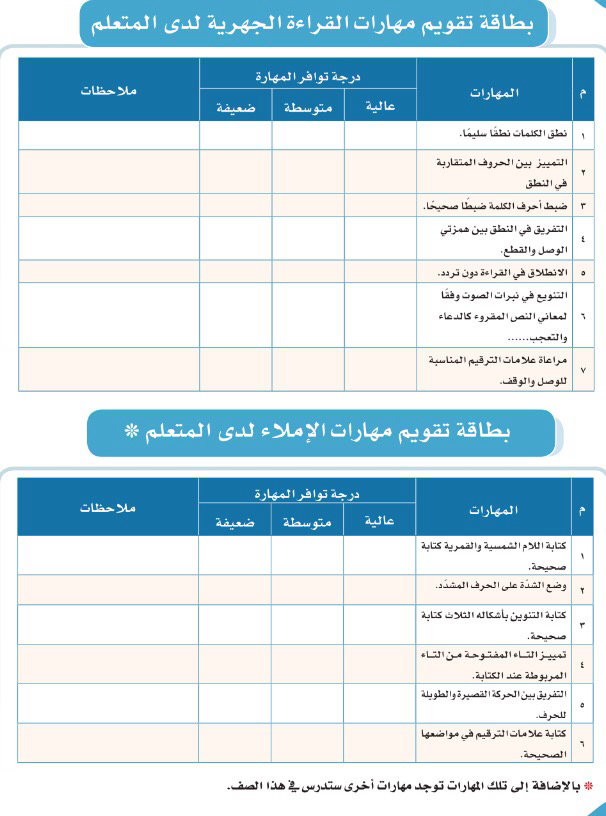 (المــهمة الأدائيــة)اسم الوحدة: الصحة والغذاء  الصف: الرابع الابتدائي 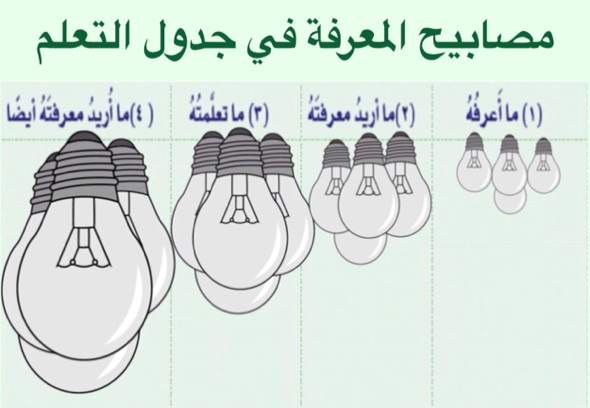 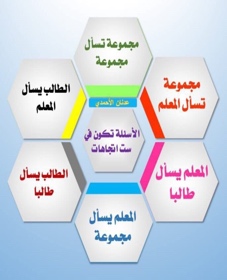 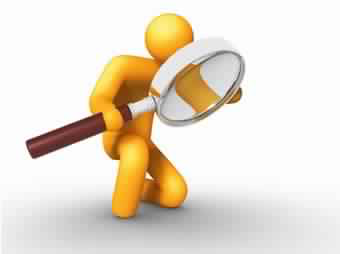 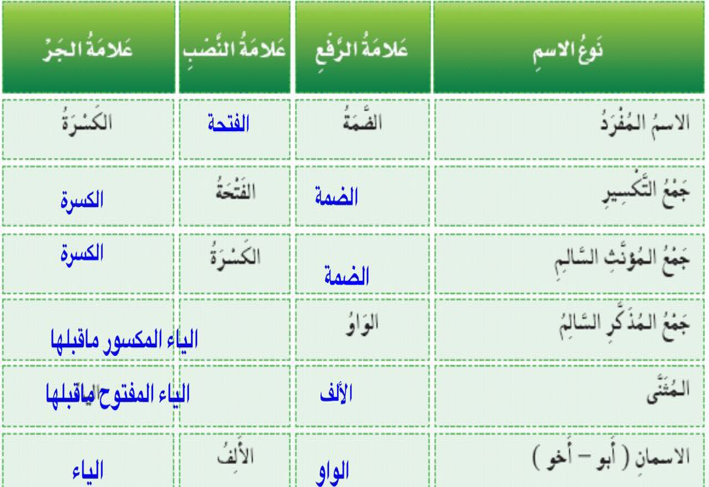 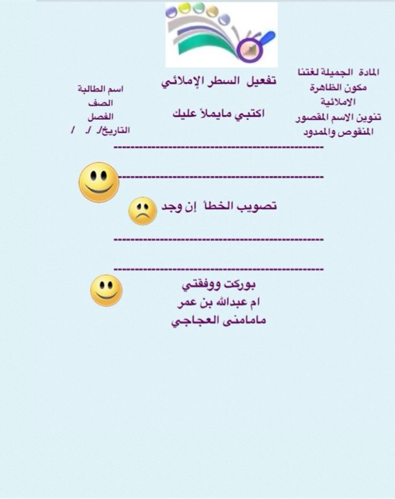 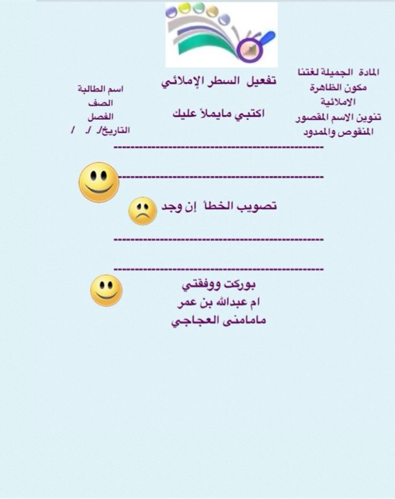 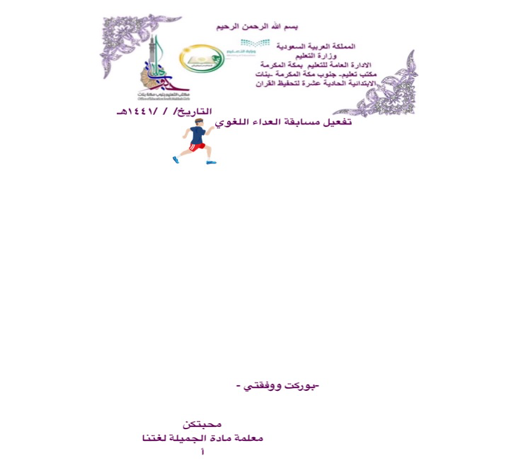 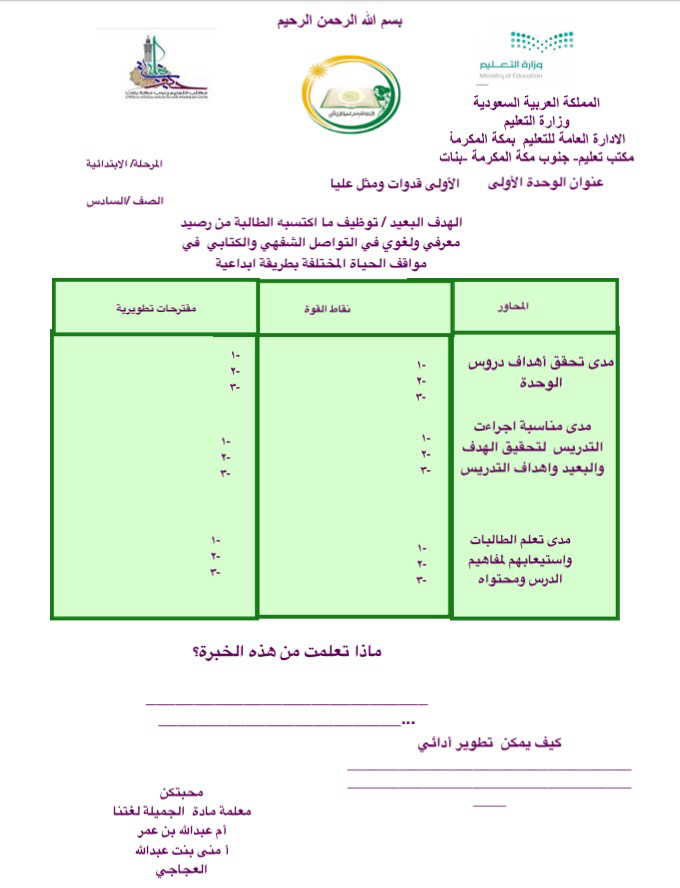 إعداد معلمة  المادة                     قائدة المدرسة.      لمشرفة التربوية والباحثة الخبيرة                                                                              أ أم عبدالله بن عمر.                  أ منى الخضير أ منى العجاجي                                                   أ انتصاف الحازمي                                       ،ن(المــهمة الأدائيــة)اسم الوحدة: مدينتي وقريتي الصف: الرابع الابتدائي 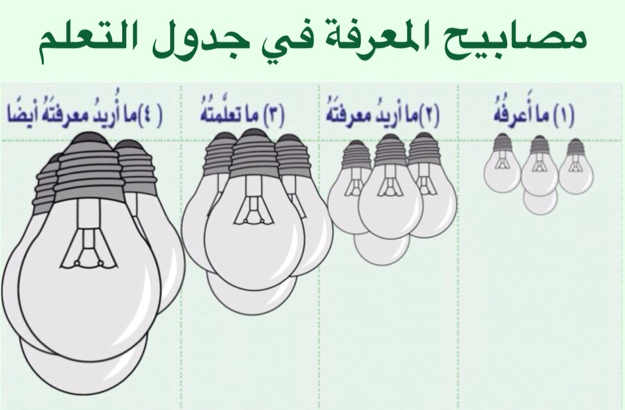 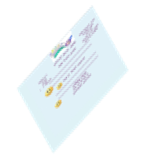 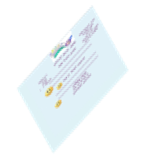 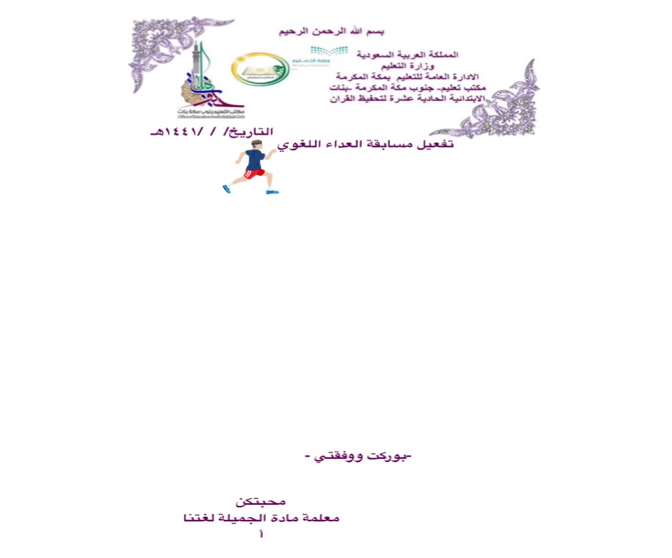 إعداد معلمة  المادة                     قائدة المدرسة.      لمشرفة التربوية والباحثة الخبيرة                                                                              أ أم عبدالله بن عمر.                  أ منى الخضير أ منى العجاجي                                                   أ انتصاف الحازمي                                        الموضوع:  صحتي وبيئتيالموضوع:  صحتي وبيئتيالصف: الرابع الابتدائي (الفصل الدراسي الأول)الفترة الزمنية: من.الاسبوع الثاني                 إلىالفترة الزمنية: من.الاسبوع الثاني                 إلىالفترة الزمنية: من.الاسبوع الثاني                 إلىالخطوة الأولى: تحديد نتائج التعلم المرغوبة.الخطوة الأولى: تحديد نتائج التعلم المرغوبة.الخطوة الأولى: تحديد نتائج التعلم المرغوبة.الأهداف الرسمية: يتوقع من التلميذة بعد دراسة هذه الوحدة أن: تكتسب رصيد معرفي ولغوي متصل بمجال الصحة والغذاء.تكتسب اتجاهات وقيم تتعلق بمجال الصحة والغذاء.تفهم النص المسموع ومراعاة آداب الاستماع. تفهم النصوص وتذوق مافيها من جماليات وأساليب بلاغية.تعرف الفعل (الماضي، المضارع، الأمر) وتمييزه واستعماله. تعرف المفرد والجمع وأسلوب النهي وأسلوب النفي وتمييزها واستعمالها.ترسم الرسم الصحيح لكلمات مبدوءة باللام دخلت عليها (ال).تكتب الحروف (د، ذ، ر، ز، و) بخط النسخ كتابة سليمة.تبني فقرتين وجمل تفصيلية لهما.تكتسب سلوكيات وآداب من سيرة النبي صلى الله عليه وسلم وهديه.الأهداف الرسمية: يتوقع من التلميذة بعد دراسة هذه الوحدة أن: تكتسب رصيد معرفي ولغوي متصل بمجال الصحة والغذاء.تكتسب اتجاهات وقيم تتعلق بمجال الصحة والغذاء.تفهم النص المسموع ومراعاة آداب الاستماع. تفهم النصوص وتذوق مافيها من جماليات وأساليب بلاغية.تعرف الفعل (الماضي، المضارع، الأمر) وتمييزه واستعماله. تعرف المفرد والجمع وأسلوب النهي وأسلوب النفي وتمييزها واستعمالها.ترسم الرسم الصحيح لكلمات مبدوءة باللام دخلت عليها (ال).تكتب الحروف (د، ذ، ر، ز، و) بخط النسخ كتابة سليمة.تبني فقرتين وجمل تفصيلية لهما.تكتسب سلوكيات وآداب من سيرة النبي صلى الله عليه وسلم وهديه.الأهداف الرسمية: يتوقع من التلميذة بعد دراسة هذه الوحدة أن: تكتسب رصيد معرفي ولغوي متصل بمجال الصحة والغذاء.تكتسب اتجاهات وقيم تتعلق بمجال الصحة والغذاء.تفهم النص المسموع ومراعاة آداب الاستماع. تفهم النصوص وتذوق مافيها من جماليات وأساليب بلاغية.تعرف الفعل (الماضي، المضارع، الأمر) وتمييزه واستعماله. تعرف المفرد والجمع وأسلوب النهي وأسلوب النفي وتمييزها واستعمالها.ترسم الرسم الصحيح لكلمات مبدوءة باللام دخلت عليها (ال).تكتب الحروف (د، ذ، ر، ز، و) بخط النسخ كتابة سليمة.تبني فقرتين وجمل تفصيلية لهما.تكتسب سلوكيات وآداب من سيرة النبي صلى الله عليه وسلم وهديه.الأفكار الكبرى (الأفهام الباقية) الأسئلة الأساسية:الأسئلة الأساسية:ستفهم التلميذة أن:الفكرة الكبرى: (قال رسول الله صلى الله عليه وسلم "ما ملأ ابن آدم وعاء شراً من بطنه، بحسب ابن آدم لقيمات يقمن صلبه، فإن كان لا محالة فثلث لطعامه، وثلت لشرابه، وثلث لنفسه").(الأفهام الباقية): يكون الغذاء صحياً ومفيداً إذا كان متنوعاً ونظيفاً ومحتفظاً بفوائده الغذائية، ومحتوياً العناصر التي يحتاج إليها الجسم.الجملة الفعلية هي التي تبدأ بفعل. الذبابة ليست حشرة مزعجة فقط، بل أنها تنقل الأمراض من إنسان إلى آخر وتسبب العدوى. كيف تحافظين على صحتك من خلال الاهتمام بالتغذية؟ما مكونات الغذاء المفيد؟بم ينعم صحيح الجسم؟متى يكون الغذاء دواء؟ ومتى يكون داء؟ما المقصود بالجملة التالية:" الصحة تاج على رؤوس الأصحاء لايراه إلا المرضى"؟كيف نحفظ الطعام من التلوث؟مم تتكون الجملة الفعلية؟ما الامراض التي تنقلها الذبابة بكثرة؟ما الاماكن التي تقبل عليها الذبابة بكثرة؟ما اسم الجهاز في جسم الإنسان الذي يتضرر أكثر من كثرة الطعام؟كيف تحافظين على صحتك من خلال الاهتمام بالتغذية؟ما مكونات الغذاء المفيد؟بم ينعم صحيح الجسم؟متى يكون الغذاء دواء؟ ومتى يكون داء؟ما المقصود بالجملة التالية:" الصحة تاج على رؤوس الأصحاء لايراه إلا المرضى"؟كيف نحفظ الطعام من التلوث؟مم تتكون الجملة الفعلية؟ما الامراض التي تنقلها الذبابة بكثرة؟ما الاماكن التي تقبل عليها الذبابة بكثرة؟ما اسم الجهاز في جسم الإنسان الذي يتضرر أكثر من كثرة الطعام؟المعرفة والمهارات الرئيسة التي سيكتسبنها التلميذات بعد تعلُّم الوحدةالمعرفة والمهارات الرئيسة التي سيكتسبنها التلميذات بعد تعلُّم الوحدةالمعرفة والمهارات الرئيسة التي سيكتسبنها التلميذات بعد تعلُّم الوحدةستعرف التلميذة:.....الصحة والغذاء.الاستماع.ناقلة الأمراض.التوازن الغذائي.كيف يحتفل أشعب بضيوفه؟.ستكون التلميذة قادرة على...اكتساب رصيد معرفي ولغوي متصل بمجال الصحة والغذاء.تعريف الفعل (الماضي، المضارع، الأمر) وتمييزه واستعماله. رسم الرسم الصحيح لكلمات مبدوءة باللام دخلت عليها (ال).اكتساب سلوكيات وآداب من سيرة النبي صلى الله عليه وسلم وهديه.ستكون التلميذة قادرة على...اكتساب رصيد معرفي ولغوي متصل بمجال الصحة والغذاء.تعريف الفعل (الماضي، المضارع، الأمر) وتمييزه واستعماله. رسم الرسم الصحيح لكلمات مبدوءة باللام دخلت عليها (ال).اكتساب سلوكيات وآداب من سيرة النبي صلى الله عليه وسلم وهديه.الخطوة الثانية: تحديد البراهين والأدلة على تحقق نواتج التعلمالخطوة الثانية: تحديد البراهين والأدلة على تحقق نواتج التعلمالخطوة الثانية: تحديد البراهين والأدلة على تحقق نواتج التعلمالمهمات الأدائية:بعد نهاية هذه الوحدة عن الصحة والغذاء تتمثل مهمتكِ في القيام بدور المحاضرة عن العلاقة بين التغذية السليمة والصحة العامة وتتضمن العناصر الأساسية للمحاضرة توضيح أسس التغذية السليمة.  المهمات الأدائية:بعد نهاية هذه الوحدة عن الصحة والغذاء تتمثل مهمتكِ في القيام بدور المحاضرة عن العلاقة بين التغذية السليمة والصحة العامة وتتضمن العناصر الأساسية للمحاضرة توضيح أسس التغذية السليمة.  المهمات الأدائية:بعد نهاية هذه الوحدة عن الصحة والغذاء تتمثل مهمتكِ في القيام بدور المحاضرة عن العلاقة بين التغذية السليمة والصحة العامة وتتضمن العناصر الأساسية للمحاضرة توضيح أسس التغذية السليمة.  المحكات الرئيسية: من خلال أنه (مبتدئ, نام, كفء, متميز).المحكات الرئيسية: من خلال أنه (مبتدئ, نام, كفء, متميز).المحكات الرئيسية: من خلال أنه (مبتدئ, نام, كفء, متميز).أدلة أخرى:من خلال الأدلة الأخرى (مثال: اختبارات قصيرة, التذكير الأكاديمي, اختبارات طويلة, المفكرات...) سيعرضن التلميذات مدى تحصيلهن للنتائج المرغوبة.أدلة أخرى:من خلال الأدلة الأخرى (مثال: اختبارات قصيرة, التذكير الأكاديمي, اختبارات طويلة, المفكرات...) سيعرضن التلميذات مدى تحصيلهن للنتائج المرغوبة.أدلة أخرى:من خلال الأدلة الأخرى (مثال: اختبارات قصيرة, التذكير الأكاديمي, اختبارات طويلة, المفكرات...) سيعرضن التلميذات مدى تحصيلهن للنتائج المرغوبة.الخطوة 3: خبرات التعليم والتعلمالخطوة 3: خبرات التعليم والتعلمالخطوة 3: خبرات التعليم والتعلمالتوقيعاالتقويمدور المعلمةدور المتعلمةالأنشطة التعليمية الأهداف الاجرائية  المكوناليوم والتاريخ ملاحظةتقويم ذاتي تقويم جماعي تقويم فرديوتقويم ذاتيتستمدوتستنبط أمن افواه الطاالبات الدرس من افواهميسرة للدرس والعرضتحلل تفسر تربط بالواقعتعد المخطط السبوري باحثة متمكنة  تعد مشروعا للمكونتنظم جدول التعلم توزع الدوارتستنج عنوان االمضمون  تحدد ماتريد ان تتعلمه من خلال  إعداد الأهدافترسم خارطة مفاهيمتشارك في حل الأنشطة تعد جدول  تعلم  خاص بهاتلعب دورها جيداتشارك في حل المشكلات  الافتراضيةتطرح أسئلة على زميلاتها او معلماتهالتركيز على إعداد  الإملائي الماهر والقارئ الواعي السطر الإملائي  والعداءاللغوي فتح  الباركود على المنهج المدرسي  وحل الأنشطة ان وجدتتقسيم الطالبات من أحل التعاون في حل الأنشطة توزيع وإدارة  الأسئلة     أوراق عمل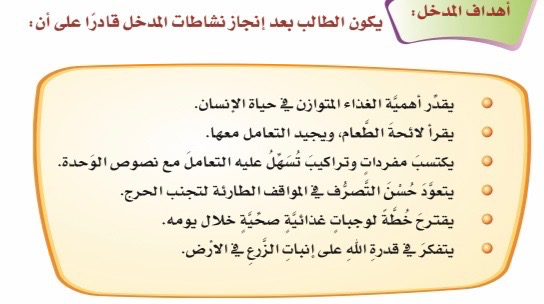   المدخل١ .ملاحظةتقويم ذاتي تقويم جماعي تقويم فوديوتقويم ذاتيتستمدوتستنبط أمن افواه الطاالبات الدرس من افواهميسرة للدرس والعرضتحلل تفسر تربط بالواقعتعد المخطط السلوري  تعد مشروعا للمكونتنظم جدول التعلم توزع الدوارتفتح الباركود على المنهج المدرسيتستنج عنوان االمضمون  تحدد ماتريد ان تتعلمه من خلال  إعداد الأهدافترسم خارطة مفاهيمتشارك في حل الأنشطة تعد جدول  تعلم  خاص بهاتلعب دورها جيداتشارك في حل المشكلات  الافتراضيةتطرح أسئلة على زميلاتها او معلماتهاالتركيز على إعداد  الإملائي الماهر والقارئ الواعي السطر الإملائي  والعداءاللغوي فتح  الباركود على المنهج المدرسي  وحل الأنشطة ان وجدتتقسيم الطالبات من أحل التعاون في حل الأنشطة توزيع وإدارة  الأسئلة     أوراق عملاا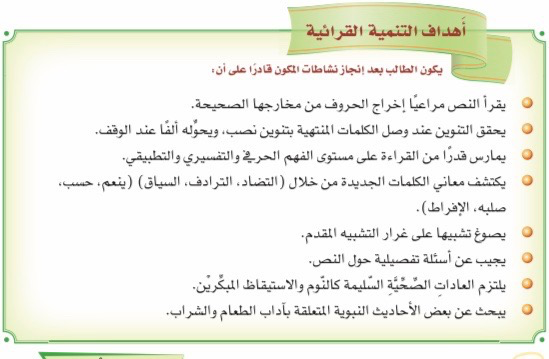  نص الفهم القرائيالانطلاقالدعم .ملاحظةتقويم ذاتي تقويم جماعي تقويم فوديوتقويم ذاتيتستمدوتستنبط أمن افواه الطاالبات الدرس من افواهميسرة للدرس والعرضتحلل تفسر تربط بالواقعتعد المخطط السلوري  تعد مشروعا للمكونتنظم جدول التعلم توزع الدوارتفتح الباركود على المنهج المدرسيتستنج عنوان االمضمون  تحدد ماتريد ان تتعلمه من خلال  إعداد الأهدافترسم خارطة مفاهيمتشارك في حل الأنشطة تعد جدول  تعلم  خاص بهاتلعب دورها جيداتشارك في حل المشكلات  الافتراضيةتطرح أسئلة على زميلاتها او معلماتهاالتركيز على إعداد  الإملائي الماهر والقارئ الواعي السطر الإملائي  والعداءاللغوي فتح  الباركود على المنهج المدرسي  وحل الأنشطة ان وجدتتقسيم الطالبات من أحل التعاون في حل الأنشطة توزيع وإدارة  الأسئلة     أوراق عمل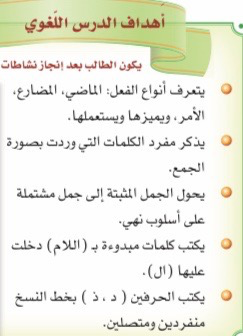 الأسلوب اللغوي  ال .ملاحظةتقويم ذاتي تقويم جماعي تقويم فوديوتقويم ذاتيتستمدوتستنبط أمن افواه الطاالبات الدرس من افواهميسرة للدرس والعرضتحلل تفسر تربط بالواقعتعد المخطط السلوري  تعد مشروعا للمكونتنظم جدول التعلم توزع الدوارتفتح الباركود على المنهج المدرسيتستنج عنوان االمضمون  تحدد ماتريد ان تتعلمه من خلال  إعداد الأهدافترسم خارطة مفاهيمتشارك في حل الأنشطة تعد جدول  تعلم  خاص بهاتلعب دورها جيداتشارك في حل المشكلات  الافتراضيةتطرح أسئلة على زميلاتها او معلماتهاالتركيز على إعداد  الإملائي الماهر والقارئ الواعي السطر الإملائي  والعداءاللغوي فتح  الباركود على المنهج المدرسي  وحل الأنشطة ان وجدتتقسيم الطالبات من أحل التعاون في حل الأنشطة توزيع وإدارة  الأسئلة     أوراق عملالصنف اللغوي   /١  .ملاحظةتقويم ذاتي تقويم جماعي تقويم فوديوتقويم ذاتيتستمدوتستنبط أمن افواه 'الدرس من افواهميسرة للدرس والعرضتحلل تفسر تربط بالواقعتعد المخطط السلوري  تعد مشروعا للمكونتنظم جدول التعلم توزع الدوارتفتح الباركود على المنهج المدرسي تستنج عنوان االمضمون  تحدد ماتريد ان تتعلمه من خلال  إعداد الأهدافترسم خارطة مفاهيمتشارك في حل الأنشطة تعد جدول  تعلم  خاص بهاتلعب دورها جيداتشارك في حل المشكلات  الافتراضيةتطرح أسئلة على زميلاتها او معلمتهامعلماتها التركيز على إعداد  الإملائي الماهر والقارئ الواعي السطر الإملائي  والعداءاللغوي فتح  الباركود على المنهج المدرسي  وحل الأنشطة ان وجدتتقسيم الطالبات من أحل التعاون في حل الأنشطة توزيع وإدارة  الأسئلة     أوراق عملالإسترتيجية القرائية    + أنشطة الباركود .ملاحظةتقويم ذاتي تقويم جماعي تقويم فوديوتقويم ذاتيتستمدوتستنبط أمن افواه الطاالبات الدرس من افواهميسرة للدرس والعرضتحلل تفسر تربط بالواقعتعد المخطط السلوري  تعد مشروعا للمكونتنظم جدول التعلم توزع الدوارتفتح الباركود على المنهج المدرسيتستنج عنوان االمضمون  تحدد ماتريد ان تتعلمه من خلال  إعداد الأهدافترسم خارطة مفاهيمتشارك في حل الأنشطة تعد جدول  تعلم  خاص بهاتلعب دورها جيداتشارك في حل المشكلات  الافتراضيةتطرح أسئلة على زميلاتها او معلماتهامعلماتها فتح  الباركود على المنهج المدرسي  وحل الأنشطة ان وجدتتقسيم الطالبات من أحل التعاون في حل الأنشطة توزيع وإدارة  الأسئلة  أوراق عمل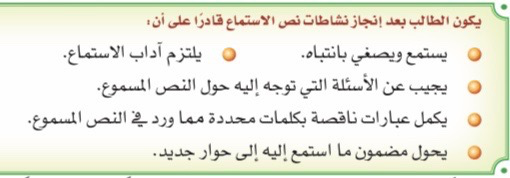 نص الاستماع  .ملاحظةتقويم ذاتي تقويم جماعي تقويم فوديوتقويم ذاتيتستمدوتستنبط أمن افواه الطاالبات الدرس من افواهميسرة للدرس والعرضتحلل تفسر تربط بالواقعتعد المخطط السلوري  تعد مشروعا للمكونتنظم جدول التعلم توزع الدوارتفتح الباركود على المنهج المدرسيتستنج عنوان االمضمون  تحدد ماتريد ان تتعلمه من خلال  إعداد الأهدافترسم خارطة مفاهيمتشارك في حل الأنشطة تعد جدول  تعلم  خاص بهاتلعب دورها جيداتشارك في حل المشكلات  الافتراضيةتطرح أسئلة على زميلاتها او معلماتهامعلماتها فتح  الباركود على المنهج المدرسي  وحل الأنشطة ان وجدتتقسيم الطالبات من أحل التعاون في حل الأنشطة توزيع وإدارة  الأسئلة  أوراق عمل  ت     ت النص الإثرائي ا١  .ملاحظةتقويم ذاتي تقويم جماعي تقويم فوديوتقويم ذاتيتستمدوتستنبط أمن افواه الطاالبات الدرس من افواهميسرة للدرس والعرضتحلل تفسر تربط بالواقعتعد المخطط السلوري  تعد مشروعا للمكونتنظم جدول التعلم توزع الدوارتفتح الباركود على المنهج المدرسيتستنج عنوان االمضمون  تحدد ماتريد ان تتعلمه من خلال  إعداد الأهدافترسم خارطة مفاهيمتشارك في حل الأنشطة تعد جدول  تعلم  خاص بهاتلعب دورها جيداتشارك في حل المشكلات  الافتراضيةتطرح أسئلة على زميلاتها او معلمتهامعلماتها فتح  الباركود على المنهج المدرسي  وحل الأنشطة ان وجدتتقسيم الطالبات من أحل التعاون في حل الأنشطة توزيع وإدارة  الأسئلة  أوراق عمل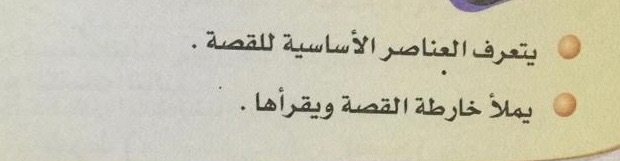  بنية النص .ملاحظةتقويم ذاتي تقويم جماعي تقويم فوديوتقويم ذاتيتستمدوتستنبط أمن افواه الطاالبات الدرس من افواهميسرة للدرس والعرضتحلل تفسر تربط بالواقعتعد المخطط السلوري  تعد مشروعا للمكونتنظم جدول التعلم توزع الدوارتفتح الباركود على المنهج المدرسيتستنج عنوان االمضمون  تحدد ماتريد ان تتعلمه من خلال  إعداد الأهدافترسم خارطة مفاهيمتشارك في حل الأنشطة تعد جدول  تعلم  خاص بهاتلعب دورها جيداتشارك في حل المشكلات  الافتراضيةتطرح أسئلة على زميلاتها او معلمتهامعلماتها فتح  الباركود على المنهج المدرسي  وحل الأنشطة ان وجدتتقسيم الطالبات من أحل التعاون في حل الأنشطة توزيع وإدارة  الأسئلة  أوراق عمل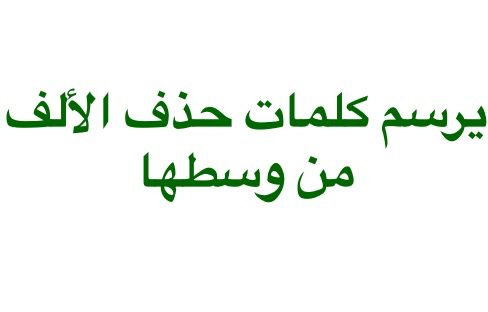  الظاهرة الاملائية والرسم الكتابي  الأحد٢٣/١ الاثنينالثلاثاء ٢٥/١الأربعاء٢٦/١ .ملاحظةتقويم ذاتي تقويم جماعي تقويم فوديوتقويم ذاتيتستمدوتستنبط أمن افواه الطاالبات الدرس من افواهميسرة للدرس والعرضتحلل تفسر تربط بالواقعتعد المخطط السلوري  تعد مشروعا للمكونتنظم جدول التعلم توزع الدوارتفتح الباركود على المنهج المدرسيتستنج عنوان االمضمون  تحدد ماتريد ان تتعلمه من خلال  إعداد الأهدافترسم خارطة مفاهيمتشارك في حل الأنشطة تعد جدول  تعلم  خاص بهاتلعب دورها جيداتشارك في حل المشكلات  الافتراضيةتطرح أسئلة على زميلاتها او معلمتهامعلماتهافتح  الباركود على المنهج المدرسي  وحل الأنشطة ان وجدتتقسيم الطالبات من أحل التعاون في حل الأنشطة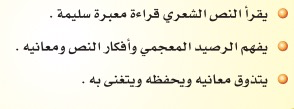   النصالشعريالخميس ٢٧/١الأحد٣٠/١ .ملاحظةتقويم ذاتي تقويم جماعي تقويم فوديوتقويم ذاتيتستمدوتستنبط أمن افواه الطاالبات الدرس من افواهميسرة للدرس والعرضتحلل تفسر تربط بالواقعتعد المخطط السلوري  تعد مشروعا للمكونتنظم جدول التعلم توزع الدوارتفتح الباركود على المنهج المدرسيتستنج عنوان االمضمون  تحدد ماتريد ان تتعلمه من خلال  إعداد الأهدافترسم خارطة مفاهيمتشارك في حل الأنشطة تعد جدول  تعلم  خاص بهاتلعب دورها جيداتشارك في حل المشكلات  الافتراضيةتطرح أسئلة على زميلاتها او معلمتهامعلماتها فتح  الباركود على المنهج المدرسي  وحل الأنشطة ان وجدتتقسيم الطالبات من أحل التعاون في حل الأنشطة توزيع وإدارة  الأسئلة  أوراق عمل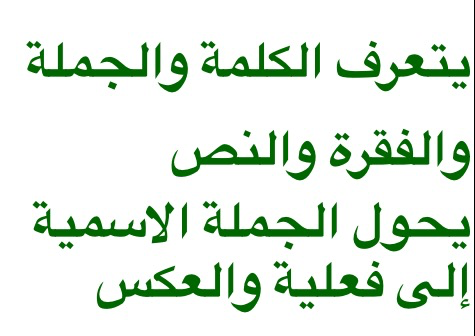 الوظيفة النحويةالاثنين١/٢الثلاثاء٢/٢  .ملاحظةتقويم ذاتي تقويم جماعي تقويم فوديوتقويم ذاتيتستمدوتستنبط أمن افواه الطاالبات الدرس من افواهميسرة للدرس والعرضتحلل تفسر تربط بالواقعتعد المخطط السلوري  تعد مشروعا للمكونتنظم جدول التعلم توزع الدوارتفتح الباركود على المنهج المدرسيتستنج عنوان االمضمون  تحدد ماتريد ان تتعلمه من خلال  إعداد الأهدافترسم خارطة مفاهيمتشارك في حل الأنشطة تعد جدول  تعلم  خاص بهاتلعب دورها جيداتشارك في حل المشكلات  الافتراضيةتطرح أسئلة علىزميلاتها اومعلمتهامعلماتهافتح  الباركود على المنهج المدرسي  وحل الأنشطة ان وجدتتقسيم الطالبات من أحل التعاون في حل الأنشطة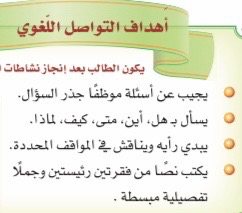 التواصل اللغوي الشفهي والكتابي الأربعاء٣/٢الخميس ٤/٢ تتمثل مهمتكِ في كتابة محاضرة عن العلاقة بين التغذية السليمة والصحة العامة وتتضمن العناصر الأساسية للمحاضرة توضيح أسس التغذية السليمةتتمثل مهمتكِ في كتابة محاضرة عن العلاقة بين التغذية السليمة والصحة العامة وتتضمن العناصر الأساسية للمحاضرة توضيح أسس التغذية السليمةفالهدف:مهمتكِ: القيام بدور المحاضرة.الهدف: تناول العلاقة بين التغذية السليمة والصحة العامة . المشكلة والتحدي: أن تطرحين الأفكار بطريقة دقيقة، وسلسة وتحقق الفائدة والمتعة للمستمع. رالدور:أنت محاضرة لبقة. لقد طلب منك أن تتقمصين دور المحاضرة ؛ لتتناولي أسس التغذية السليمة.وظيفتك: توضيح أسس التغذية السليمة. والجمهور: تلميذات المدرسة أو المجتمع.تحتاج إلى: إقناع الجمهور بالعلاقة الوثيقة بين التغذية السليمة والصحة العامة. قالموقف: السياق الذي تجدين نفسك فيه هو: سياق المحاضرة اللبقة المدققة المقنعة االناتج والأداء والغرض: طرح المحاضرة بطريقة بعيدة عن الخطابة والمباشرة. عمعايير ومحكات النجاح:	التوقعاتمبتدئ 1نامٍ 2كفء 3متميز 4الشواهد والأدلة ومجموع النقاطالشمولشملت بعض جوانب الموضوع ولم تتطرق للبعض الأخرشملت أغلب جوانب الموضوع وأغفلت جانب واحدشملت جميع جوانب الموضوع محل النقاششملت جميع جوانب الموضوع محل النقاش بشكل مفصل ودقيقالشمولشملت بعض جوانب الموضوع ولم تتطرق للبعض الأخرشملت أغلب جوانب الموضوع وأغفلت جانب واحدشملت جميع جوانب الموضوع محل النقاششملت جميع جوانب الموضوع محل النقاش بشكل مفصل ودقيقتنوع العرضافتقر إلى الجذب والتشويق والتنوعشيق يحتوي على صور ونماذج وشفافياتجذاب وشيق، يحتوي على صور وعروض سمعية ونماذج ملموسةجذاب وشيق ومتنوع يحتوي على صور وعروض سمعية ومرئية ونماذج ملموسة وشفافياتتنوع العرضافتقر إلى الجذب والتشويق والتنوعشيق يحتوي على صور ونماذج وشفافياتجذاب وشيق، يحتوي على صور وعروض سمعية ونماذج ملموسةجذاب وشيق ومتنوع يحتوي على صور وعروض سمعية ومرئية ونماذج ملموسة وشفافياتالترابطافتقر إلى الربط الجيد بين عناصر المحاضرةتم الربط بين أغلب عناصر المحاضرة بطريق جيدةربطت بين عناصر المحاضرة بطريقة إبداعية وعلى درجة واحدة من القوة مع توضيح العلاقة بينها ومدعمة بالأدله فقطربطت بين عناصر المحاضرةبطريقة إبداعية وعلى درجة واحدة من القوة ودعمت المحاضرة بالأدلة والشواهد مع توضيح العلاقة بينهاالترابطافتقر إلى الربط الجيد بين عناصر المحاضرةتم الربط بين أغلب عناصر المحاضرة بطريق جيدةربطت بين عناصر المحاضرة بطريقة إبداعية وعلى درجة واحدة من القوة مع توضيح العلاقة بينها ومدعمة بالأدله فقطربطت بين عناصر المحاضرةبطريقة إبداعية وعلى درجة واحدة من القوة ودعمت المحاضرة بالأدلة والشواهد مع توضيح العلاقة بينهاالعنوان: الوحدة ا الثانية المادة: لغتي الجميلةالموضوع: مدينتي وقريتيالصف: الرابع الابتدائي (الفصل الدراسي الأول)الفترة الزمنية من.                  إلى،الفترة الزمنية من.                  إلى،الخطوة الأولى: تحديد نتائج التعلم المرغوبة.الخطوة الأولى: تحديد نتائج التعلم المرغوبة.الأهداف الرسمية: يتوقع من التلميذة بعد دراسة هذه الوحدة أن: تكتسب رصيد معرفي ولغوي متصل بمجال مدينتي وقريتي.تكتسب اتجاهات وقيم تتعلق بمجال مدينتي وقريتي.تفهم النص المسموع ومراعاة آداب الاستماع.تتفهم النصوص وتذوق مافيها من جماليات وأساليب بلاغية.تعرف المفعول به وتمييزه واستعماله.تعرف الجملة الاسمية المنفية واستعمالها وتكوين الجملة المثبتة.ترسم الرسم الصحيح للتاء المربوطة والتاء المفتوحة.تكتب الحرفين (ع، غ) بخط النسخ كتابة سليمة.تكتب بطاقات ورسائل للتعبير عن أغراض تواصلية متنوعة.تكتسب سلوكيات من سيرة النبي. تعرف اسم الإشارة والضمير وتمييزها واستعمالها.الأهداف الرسمية: يتوقع من التلميذة بعد دراسة هذه الوحدة أن: تكتسب رصيد معرفي ولغوي متصل بمجال مدينتي وقريتي.تكتسب اتجاهات وقيم تتعلق بمجال مدينتي وقريتي.تفهم النص المسموع ومراعاة آداب الاستماع.تتفهم النصوص وتذوق مافيها من جماليات وأساليب بلاغية.تعرف المفعول به وتمييزه واستعماله.تعرف الجملة الاسمية المنفية واستعمالها وتكوين الجملة المثبتة.ترسم الرسم الصحيح للتاء المربوطة والتاء المفتوحة.تكتب الحرفين (ع، غ) بخط النسخ كتابة سليمة.تكتب بطاقات ورسائل للتعبير عن أغراض تواصلية متنوعة.تكتسب سلوكيات من سيرة النبي. تعرف اسم الإشارة والضمير وتمييزها واستعمالها.الأفكار الكبرى (الأفهام الباقية) الأسئلة الأساسية:ستفهم التلميذة أن:الفكرة الكبرى: (تقع جدة عند منتصف الشاطئ الشرقي للبحر الأحمر، وتعد البوابة البحرية والجوية للحرمين الشريفين، والشريان التجاري الرئيس في البلاد، وهي إحدى أهم المدن السياحية الساحلية في المملكة).(الأفهام الباقية): المفعول به: اسم يدل على من وقع عليه فعل الفاعل. تكتب التاء المربوطة في نهاية الأسماء إذا نطقت هاء عند الوقف، ونضع النقطتين فوقها دائماً. تنطق تاء عند الوقف عليها أو عند وصلها بما بعدها. للعيش في القرية والمدينة مزايا وعيوب. ناقشي؟ماذا نسمي الاسم الذي وقع عليه فعل الفاعل؟أين رعى الراعي الأغنام؟لم تسلل الأعداء؟ما الأمر الذي فكر فيه الراعي عندما وقع في الأسر؟كيف أخبر الراعي أهل قريته بقدوم الأعداء؟متى قصد الشاعر ومن معه القرية؟كيف ذهبوا إلى هناك؟ما الوصف الذي ذكره الشاعر للحقول؟كيف يؤدي الفلاحون أعمالهم؟جاء في النص: أن الحقول تروى بالساقية فبم أصبحت تروى الآن؟لماذا اختار الزوار المشي على الأقدام في رأيك؟المعرفة والمهارات الرئيسة التي سيكتسبنها التلميذات بعد تعلُّم الوحدةالمعرفة والمهارات الرئيسة التي سيكتسبنها التلميذات بعد تعلُّم الوحدةستعرف التلميذة:.....مدينتي.الراعي الحكيم.زيارة ضاحية.مدينتي أبها.فأر القرية وفأر المدينة.ستكون التلميذة قادرة على...اكتساب رصيد معرفي ولغوي متصل بمجال مدينتي وقريتي.اكتساب اتجاهات وقيم تتعلق بمجال مدينتي وقريتي.تعريف المفعول به وتمييزه واستعماله.رسم الرسم الصحيح للتاء المربوطة والتاء المفتوحة.اكتساب سلوكيات من سيرة النبي.الخطوة الثانية: تحديد البراهين والأدلة على تحقق نواتج التعلمالخطوة الثانية: تحديد البراهين والأدلة على تحقق نواتج التعلمالمهمات الأدائية:بعد نهاية هذه الوحدة عن مدينتي وقريتي تتمثل مهمتكِ في كتابة بحث عن مدينة جدة، وتوضيح أهم المناطق التاريخية والسياحية فيها.  المهمات الأدائية:بعد نهاية هذه الوحدة عن مدينتي وقريتي تتمثل مهمتكِ في كتابة بحث عن مدينة جدة، وتوضيح أهم المناطق التاريخية والسياحية فيها.  المحكات الرئيسية: من خلال أنه (مبتدئ,نام,كفء,متميز).المحكات الرئيسية: من خلال أنه (مبتدئ,نام,كفء,متميز).أدلة أخرى:من خلال الأدلة الأخرى (مثال: اختبارات قصيرة, التذكير الأكاديمي, اختبارات طويلة, المفكرات...) سيعرضن التلميذات مدى تحصيلهن للنتائج المرغوبة.....أدلة أخرى:من خلال الأدلة الأخرى (مثال: اختبارات قصيرة, التذكير الأكاديمي, اختبارات طويلة, المفكرات...) سيعرضن التلميذات مدى تحصيلهن للنتائج المرغوبة.....الخطوة 3: خبرات التعليم والتعلمالخطوة 3: خبرات التعليم والتعلمالتوقيعاالتقويمدور المعلمةدور المتعلمةالأنشطة التعليمية الأهداف الاجرائية  المكوناليوم والتاريخ ملاحظةتقويم ذاتي تقويم جماعي تقويم فرديوتقويم ذاتيتستمدوتستنبط أمن افواه الطاالبات الدرس من افواهميسرة للدرس والعرضتحلل تفسر تربط بالواقعتعد المخطط السبوري باحثة متمكنة  تعد مشروعا للمكونتنظم جدول التعلم توزع الدوارتستنج عنوان االمضمون  تحدد ماتريد ان تتعلمه من خلال  إعداد الأهدافترسم خارطة مفاهيمتشارك في حل الأنشطة تعد جدول  تعلم  خاص بهاتلعب دورها جيداتشارك في حل المشكلات  الافتراضيةتطرح أسئلة على زميلاتها او معلماتهالتركيز على إعداد  الإملائي الماهر والقارئ الواعي السطر الإملائي  والعداءاللغوي فتح  الباركود على المنهج المدرسي  وحل الأنشطة ان وجدتتقسيم الطالبات من أحل التعاون في حل الأنشطة توزيع وإدارة  الأسئلة     أوراق عمل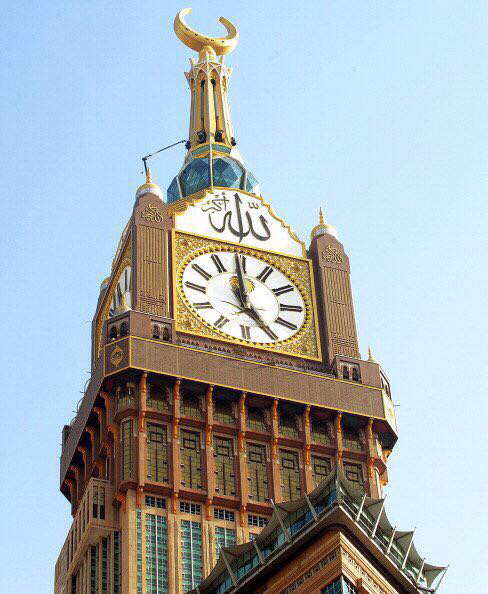   المدخل١ .ملاحظةتقويم ذاتي تقويم جماعي تقويم فوديوتقويم ذاتيتستمدوتستنبط أمن افواه الطاالبات الدرس من افواهميسرة للدرس والعرضتحلل تفسر تربط بالواقعتعد المخطط السلوري  تعد مشروعا للمكونتنظم جدول التعلم توزع الدوارتفتح الباركود على المنهج المدرسيتستنج عنوان االمضمون  تحدد ماتريد ان تتعلمه من خلال  إعداد الأهدافترسم خارطة مفاهيمتشارك في حل الأنشطة تعد جدول  تعلم  خاص بهاتلعب دورها جيداتشارك في حل المشكلات  الافتراضيةتطرح أسئلة على زميلاتها او معلماتهاالتركيز على إعداد  الإملائي الماهر والقارئ الواعي السطر الإملائي  والعداءاللغوي فتح  الباركود على المنهج المدرسي  وحل الأنشطة ان وجدتتقسيم الطالبات من أحل التعاون في حل الأنشطة توزيع وإدارة  الأسئلة     أوراق عملاا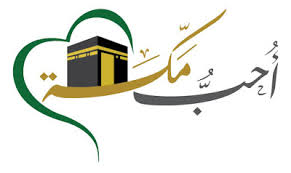  نص الفهم القرائيالانطلاقالدعم .ملاحظةتقويم ذاتي تقويم جماعي تقويم فوديوتقويم ذاتيتستمدوتستنبط أمن افواه الطاالبات الدرس من افواهميسرة للدرس والعرضتحلل تفسر تربط بالواقعتعد المخطط السلوري  تعد مشروعا للمكونتنظم جدول التعلم توزع الدوارتفتح الباركود على المنهج المدرسيتستنج عنوان االمضمون  تحدد ماتريد ان تتعلمه من خلال  إعداد الأهدافترسم خارطة مفاهيمتشارك في حل الأنشطة تعد جدول  تعلم  خاص بهاتلعب دورها جيداتشارك في حل المشكلات  الافتراضيةتطرح أسئلة على زميلاتها او معلماتهاالتركيز على إعداد  الإملائي الماهر والقارئ الواعي السطر الإملائي  والعداءاللغوي فتح  الباركود على المنهج المدرسي  وحل الأنشطة ان وجدتتقسيم الطالبات من أحل التعاون في حل الأنشطة توزيع وإدارة  الأسئلة     أوراق عمل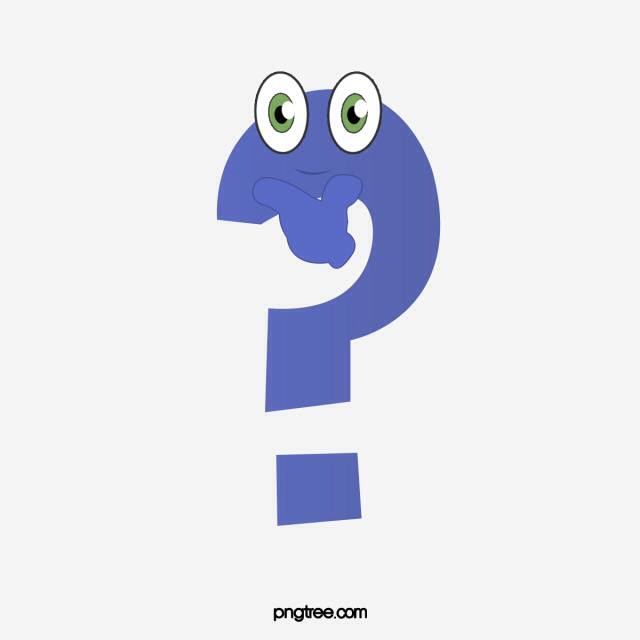 الأسلوب اللغوي  ال .ملاحظةتقويم ذاتي تقويم جماعي تقويم فوديوتقويم ذاتيتستمدوتستنبط أمن افواه الطاالبات الدرس من افواهميسرة للدرس والعرضتحلل تفسر تربط بالواقعتعد المخطط السلوري  تعد مشروعا للمكونتنظم جدول التعلم توزع الدوارتفتح الباركود على المنهج المدرسيتستنج عنوان االمضمون  تحدد ماتريد ان تتعلمه من خلال  إعداد الأهدافترسم خارطة مفاهيمتشارك في حل الأنشطة تعد جدول  تعلم  خاص بهاتلعب دورها جيداتشارك في حل المشكلات  الافتراضيةتطرح أسئلة على زميلاتها او معلماتهاالتركيز على إعداد  الإملائي الماهر والقارئ الواعي السطر الإملائي  والعداءاللغوي فتح  الباركود على المنهج المدرسي  وحل الأنشطة ان وجدتتقسيم الطالبات من أحل التعاون في حل الأنشطة توزيع وإدارة  الأسئلة     أوراق عمل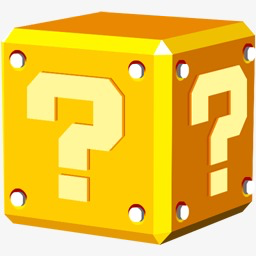 الصنف اللغوي   /١  .ملاحظةتقويم ذاتي تقويم جماعي تقويم فوديوتقويم ذاتيتستمدوتستنبط أمن افواه الطاالبات الدرس من افواهميسرة للدرس والعرضتحلل تفسر تربط بالواقعتعد المخطط السلوري  تعد مشروعا للمكونتنظم جدول التعلم توزع الدوارتفتح الباركود على المنهج المدرسي تستنج عنوان االمضمون  تحدد ماتريد ان تتعلمه من خلال  إعداد الأهدافترسم خارطة مفاهيمتشارك في حل الأنشطة تعد جدول  تعلم  خاص بهاتلعب دورها جيداتشارك في حل المشكلات  الافتراضيةتطرح أسئلة على زميلاتها او معلمتهامعلماتها التركيز على إعداد  الإملائي الماهر والقارئ الواعي السطر الإملائي  والعداءاللغوي فتح  الباركود على المنهج المدرسي  وحل الأنشطة ان وجدتتقسيم الطالبات من أحل التعاون في حل الأنشطة توزيع وإدارة  الأسئلة     أوراق عمل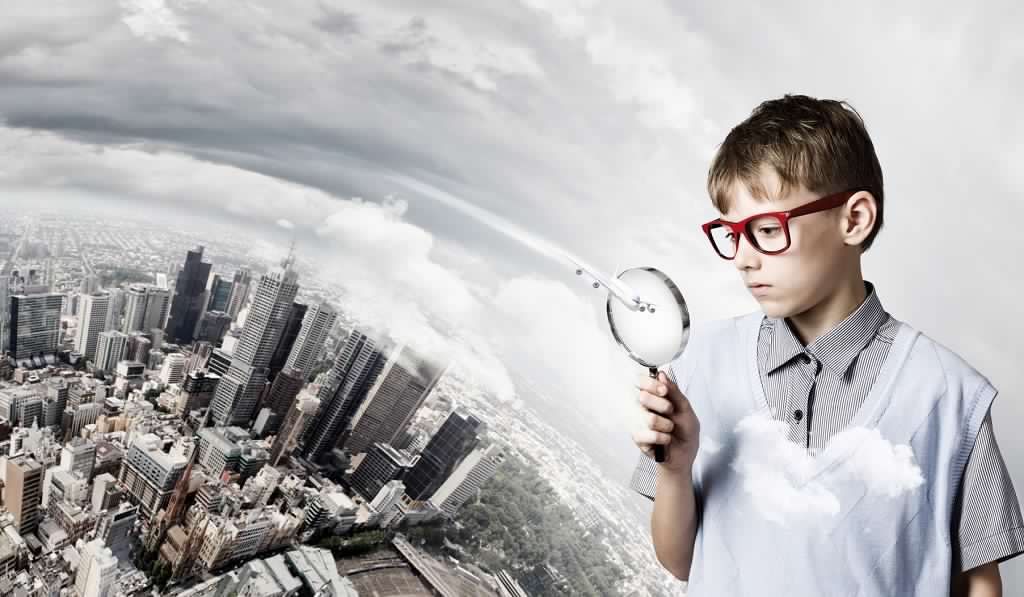 الإسترتيجية القرائية    + أنشطة الباركود .ملاحظةتقويم ذاتي تقويم جماعي تقويم فوديوتقويم ذاتيتستمدوتستنبط أمن افواه الطاالبات الدرس من افواهميسرة للدرس والعرضتحلل تفسر تربط بالواقعتعد المخطط السلوري  تعد مشروعا للمكونتنظم جدول التعلم توزع الدوارتفتح الباركود على المنهج المدرسيتستنج عنوان االمضمون  تحدد ماتريد ان تتعلمه من خلال  إعداد الأهدافترسم خارطة مفاهيمتشارك في حل الأنشطة تعد جدول  تعلم  خاص بهاتلعب دورها جيداتشارك في حل المشكلات  الافتراضيةتطرح أسئلة على زميلاتها او معلماتهامعلماتها فتح  الباركود على المنهج المدرسي  وحل الأنشطة ان وجدتتقسيم الطالبات من أحل التعاون في حل الأنشطة توزيع وإدارة  الأسئلة  أوراق عمل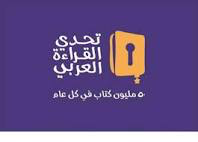 نص الاستماع  .ملاحظةتقويم ذاتي تقويم جماعي تقويم فوديوتقويم ذاتيتستمدوتستنبط أمن افواه الطاالبات الدرس من افواهميسرة للدرس والعرضتحلل تفسر تربط بالواقعتعد المخطط السلوري  تعد مشروعا للمكونتنظم جدول التعلم توزع الدوارتفتح الباركود على المنهج المدرسيتستنج عنوان االمضمون  تحدد ماتريد ان تتعلمه من خلال  إعداد الأهدافترسم خارطة مفاهيمتشارك في حل الأنشطة تعد جدول  تعلم  خاص بهاتلعب دورها جيداتشارك في حل المشكلات  الافتراضيةتطرح أسئلة على زميلاتها او معلماتهامعلماتها فتح  الباركود على المنهج المدرسي  وحل الأنشطة ان وجدتتقسيم الطالبات من أحل التعاون في حل الأنشطة توزيع وإدارة  الأسئلة  أوراق عمل  ت     ت النص الإثرائي ا١  .ملاحظةتقويم ذاتي تقويم جماعي تقويم فوديوتقويم ذاتيتستمدوتستنبط أمن افواه الطاالبات الدرس من افواهميسرة للدرس والعرضتحلل تفسر تربط بالواقعتعد المخطط السلوري  تعد مشروعا للمكونتنظم جدول التعلم توزع الدوارتفتح الباركود على المنهج المدرسيتستنج عنوان االمضمون  تحدد ماتريد ان تتعلمه من خلال  إعداد الأهدافترسم خارطة مفاهيمتشارك في حل الأنشطة تعد جدول  تعلم  خاص بهاتلعب دورها جيداتشارك في حل المشكلات  الافتراضيةتطرح أسئلة على زميلاتها او معلمتهامعلماتها فتح  الباركود على المنهج المدرسي  وحل الأنشطة ان وجدتتقسيم الطالبات من أحل التعاون في حل الأنشطة توزيع وإدارة  الأسئلة  أوراق عمل بنية النص .ملاحظةتقويم ذاتي تقويم جماعي تقويم فوديوتقويم ذاتيتستمدوتستنبط أمن افواه الطاالبات الدرس من افواهميسرة للدرس والعرضتحلل تفسر تربط بالواقعتعد المخطط السلوري  تعد مشروعا للمكونتنظم جدول التعلم توزع الدوارتفتح الباركود على المنهج المدرسيتستنج عنوان االمضمون  تحدد ماتريد ان تتعلمه من خلال  إعداد الأهدافترسم خارطة مفاهيمتشارك في حل الأنشطة تعد جدول  تعلم  خاص بهاتلعب دورها جيداتشارك في حل المشكلات  الافتراضيةتطرح أسئلة على زميلاتها او معلمتهامعلماتها فتح  الباركود على المنهج المدرسي  وحل الأنشطة ان وجدتتقسيم الطالبات من أحل التعاون في حل الأنشطة توزيع وإدارة  الأسئلة  أوراق عمل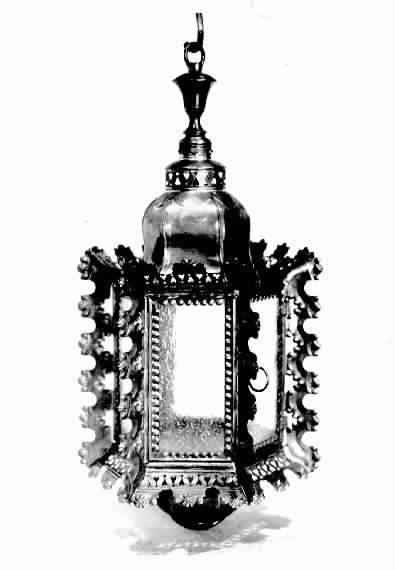  الظاهرة الاملائية والرسم الكتابي  الأحد٢٣/١ الاثنينالثلاثاء ٢٥/١الأربعاء٢٦/١ .ملاحظةتقويم ذاتي تقويم جماعي تقويم فوديوتقويم ذاتيتستمدوتستنبط أمن افواه الطاالبات الدرس من افواهميسرة للدرس والعرضتحلل تفسر تربط بالواقعتعد المخطط السلوري  تعد مشروعا للمكونتنظم جدول التعلم توزع الدوارتفتح الباركود على المنهج المدرسيتستنج عنوان االمضمون  تحدد ماتريد ان تتعلمه من خلال  إعداد الأهدافترسم خارطة مفاهيمتشارك في حل الأنشطة تعد جدول  تعلم  خاص بهاتلعب دورها جيداتشارك في حل المشكلات  الافتراضيةتطرح أسئلة على زميلاتها او معلمتهامعلماتهافتح  الباركود على المنهج المدرسي  وحل الأنشطة ان وجدتتقسيم الطالبات من أحل التعاون في حل الأنشطة  النصالشعريالخميس ٢٧/١الأحد٣٠/١ .ملاحظةتقويم ذاتي تقويم جماعي تقويم فوديوتقويم ذاتيتستمدوتستنبط أمن افواه الطاالبات الدرس من افواهميسرة للدرس والعرضتحلل تفسر تربط بالواقعتعد المخطط السلوري  تعد مشروعا للمكونتنظم جدول التعلم توزع الدوارتفتح الباركود على المنهج المدرسيتستنج عنوان االمضمون  تحدد ماتريد ان تتعلمه من خلال  إعداد الأهدافترسم خارطة مفاهيمتشارك في حل الأنشطة تعد جدول  تعلم  خاص بهاتلعب دورها جيداتشارك في حل المشكلات  الافتراضيةتطرح أسئلة على زميلاتها او معلمتهامعلماتها فتح  الباركود على المنهج المدرسي  وحل الأنشطة ان وجدتتقسيم الطالبات من أحل التعاون في حل الأنشطة توزيع وإدارة  الأسئلة  أوراق عمل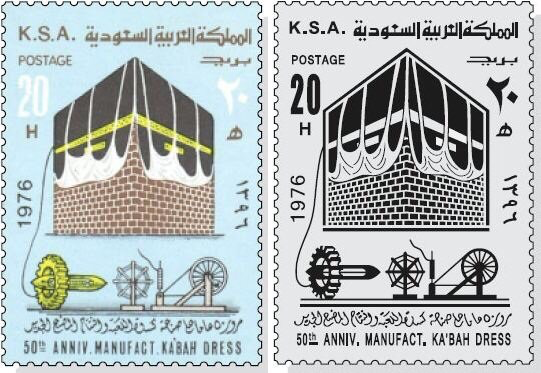 الوظيفة النحويةالاثنين١/٢الثلاثاء٢/٢  .ملاحظةتقويم ذاتي تقويم جماعي تقويم فوديوتقويم ذاتيتستمدوتستنبط أمن افواه الطاالبات الدرس من افواهميسرة للدرس والعرضتحلل تفسر تربط بالواقعتعد المخطط السلوري  تعد مشروعا للمكونتنظم جدول التعلم توزع الدوارتفتح الباركود على المنهج المدرسيتستنج عنوان االمضمون  تحدد ماتريد ان تتعلمه من خلال  إعداد الأهدافترسم خارطة مفاهيمتشارك في حل الأنشطة تعد جدول  تعلم  خاص بهاتلعب دورها جيداتشارك في حل المشكلات  الافتراضيةتطرح أسئلة علىزميلاتها اومعلمتهامعلماتهافتح  الباركود على المنهج المدرسي  وحل الأنشطة ان وجدتتقسيم الطالبات من أحل التعاون في حل الأنشطةالتواصل اللغوي الشفهي والكتابي الأربعاء٣/٢الخميس ٤/٢ تتمثل مهمتكِ في كتابة بحث عن مدينة جدة وتوضيح أهم المناطق التاريخية والسياحية فيهاوعلى أن تتضمن العناصر الأساسية للبحث: تحديد موضوع البحث – البحث عن المصادر والمراجع – تجميع وتنظيم الأفكار – كتابة البحث بشكل علمي وبطريقة منظمة ومرتبة تتمثل مهمتكِ في كتابة بحث عن مدينة جدة وتوضيح أهم المناطق التاريخية والسياحية فيهاوعلى أن تتضمن العناصر الأساسية للبحث: تحديد موضوع البحث – البحث عن المصادر والمراجع – تجميع وتنظيم الأفكار – كتابة البحث بشكل علمي وبطريقة منظمة ومرتبة فالهدف:مهمتكِ: أن تكتبين بحث.الهدف: أن تتناولين توضيح أهم المناطق التاريخية والسياحية في مدينة جدة. المشكلة والتحدي: أن تطرحين الأفكار بطريقة دقيقة، وسلسة وتحقق الفائدة والمتعة للقارئ والمتلقي. رالدور:أنت باحثة مدققة. لقد طلب منك أن تتقمصين دور الباحثة المدققة ؛ لتتناولي أهم المناطق التاريخية والسياحية في مدينة جدة على شكل بحث علمي دقيق.وظيفتك: تناول أهم المناطق التاريخية والسياحية في مدينة جدة. والجمهور: تلميذات المدرسة أو المجتمع.تحتاج إلى: توعية الجمهور بأهمية السياحة الداخلية. قالموقف: السياق الذي تجدين نفسك فيه هو: سياق الباحثة المدققة المقنعة التحدي: أن تطرحين البحث بطريقة بعيدة عن السطحية وبطريقة جذابة ومشوقة بحيث تمتعين القارئ وتجعلينه ملماً بكل الأفكار التي تعرض لها البحث بالنقاش. االناتج والأداء والغرض: بحث علمي تتناولين فيها أهم المناطق التاريخية والسياحية في مدينة جدة.عمعايير ومحكات النجاح:	التوقعاتمبتدئ 1نامٍ 2كفء 3متميز 4الشواهد والأدلة ومجموع النقاطاللغةاستخدمت لغة طغت عليها الألفاظ العامية – أخطاء إملائية متعددة استخدمت لغة شابتها بعض الألفاظ العامية – أخطاء إملائية قليلة استخدمت لغة صحيحة خالية من العاميةاستخدمت لغة فصيحة خالية من الأخطاء النحويةاللغةاستخدمت لغة طغت عليها الألفاظ العامية – أخطاء إملائية متعددة استخدمت لغة شابتها بعض الألفاظ العامية – أخطاء إملائية قليلة استخدمت لغة صحيحة خالية من العاميةاستخدمت لغة فصيحة خالية من الأخطاء النحويةعناصر البحثاستوفت بعض عناصر البحث وافتقدت إلى الربط الجيد بين عناصرهاستوفى أغلب عناصر البحث ولم يكن الربط بين عناصره على درجة واحدة من القوةاستوفت جميع عناصر البحث ولم يكن الربط بين عناصره على درجة واحدة من القوةاستوفت جميع عناصر البحث رابطاً بين جميع العناصر بنفس القوةعناصر البحثاستوفت بعض عناصر البحث وافتقدت إلى الربط الجيد بين عناصرهاستوفى أغلب عناصر البحث ولم يكن الربط بين عناصره على درجة واحدة من القوةاستوفت جميع عناصر البحث ولم يكن الربط بين عناصره على درجة واحدة من القوةاستوفت جميع عناصر البحث رابطاً بين جميع العناصر بنفس القوةالأسلوباختارت الأسلوب السطحي والغير علمي في كتابة البحثاختارت الأسلوب السطحي في كتابة البحث مع قدر من التدقيقاختارت الأسلوب العلمي في كتابة البحث وابتعد عن السطحية اختارت الأسلوب العلمي المدقق والمشوق في كتابة البحث وابتعد عن الغموض الأسلوباختارت الأسلوب السطحي والغير علمي في كتابة البحثاختارت الأسلوب السطحي في كتابة البحث مع قدر من التدقيقاختارت الأسلوب العلمي في كتابة البحث وابتعد عن السطحية اختارت الأسلوب العلمي المدقق والمشوق في كتابة البحث وابتعد عن الغموض المحتوىتناولت الموضوع من جانب واحد وأغفلت بقية الجوانبتناولت الموضوع من جميع الجوانب وأغفلت جانب واحدتناولت الموضوع من جميع الجوانب مع إهمال تفاصيل حيوية ودقيقة تناولت الموضوع من جميع الجوانب بشكل دقيق ومنضبط مع تضمين البحث لكافة التفاصيل المطلوبة والمهمة 